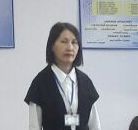 Санкибаева Жазира Дуйсенбиевна,Оңтүстік Қазақстан облысы, Созақ ауданы, Созақ ауылыНауайы атындағы жалпы орта мектебіМузыка және классикалық туындылар туралы түсінікСынып: 7Сынып: 7Сынып: 7Сынып: 7Қатысқан оқушылар саны: Қатысқан оқушылар саны: Қатыспағандар: Қатыспағандар: Қатыспағандар: Осы сабақ  арқылы жүзеге асатын оқу мақсаттарыОсы сабақ  арқылы жүзеге асатын оқу мақсаттары7.Ж2. Жанрлық және стилдік ерекшеліктеріне сай көркемдегіш құралдарды орынды қолдана отырып, шағын мақала, нұсқаулық, әңгіме құрастырып жазу.7. ӘТН3. Фразеологизм, мақал-мәтелдердің эмоционалды мәнін, көркемдік ерекшеліктерін түсініп қолдану.7.Ж2. Жанрлық және стилдік ерекшеліктеріне сай көркемдегіш құралдарды орынды қолдана отырып, шағын мақала, нұсқаулық, әңгіме құрастырып жазу.7. ӘТН3. Фразеологизм, мақал-мәтелдердің эмоционалды мәнін, көркемдік ерекшеліктерін түсініп қолдану.7.Ж2. Жанрлық және стилдік ерекшеліктеріне сай көркемдегіш құралдарды орынды қолдана отырып, шағын мақала, нұсқаулық, әңгіме құрастырып жазу.7. ӘТН3. Фразеологизм, мақал-мәтелдердің эмоционалды мәнін, көркемдік ерекшеліктерін түсініп қолдану.7.Ж2. Жанрлық және стилдік ерекшеліктеріне сай көркемдегіш құралдарды орынды қолдана отырып, шағын мақала, нұсқаулық, әңгіме құрастырып жазу.7. ӘТН3. Фразеологизм, мақал-мәтелдердің эмоционалды мәнін, көркемдік ерекшеліктерін түсініп қолдану.7.Ж2. Жанрлық және стилдік ерекшеліктеріне сай көркемдегіш құралдарды орынды қолдана отырып, шағын мақала, нұсқаулық, әңгіме құрастырып жазу.7. ӘТН3. Фразеологизм, мақал-мәтелдердің эмоционалды мәнін, көркемдік ерекшеліктерін түсініп қолдану.7.Ж2. Жанрлық және стилдік ерекшеліктеріне сай көркемдегіш құралдарды орынды қолдана отырып, шағын мақала, нұсқаулық, әңгіме құрастырып жазу.7. ӘТН3. Фразеологизм, мақал-мәтелдердің эмоционалды мәнін, көркемдік ерекшеліктерін түсініп қолдану.7.Ж2. Жанрлық және стилдік ерекшеліктеріне сай көркемдегіш құралдарды орынды қолдана отырып, шағын мақала, нұсқаулық, әңгіме құрастырып жазу.7. ӘТН3. Фразеологизм, мақал-мәтелдердің эмоционалды мәнін, көркемдік ерекшеліктерін түсініп қолдану.Бағалау критерийлеріБағалау критерийлеріЖанрлық және стильдік ерекшеліктеріне сай көркемдегіш құралдарды орынды қолданып, шағын мақала, нұсқаулық, әңгіме құрастырып жазады.Фразеологизм, мақал-мәтелдердің эмоционалды мәнін, көркемдік ерекшеліктерін түсініп қолданады.Жанрлық және стильдік ерекшеліктеріне сай көркемдегіш құралдарды орынды қолданып, шағын мақала, нұсқаулық, әңгіме құрастырып жазады.Фразеологизм, мақал-мәтелдердің эмоционалды мәнін, көркемдік ерекшеліктерін түсініп қолданады.Жанрлық және стильдік ерекшеліктеріне сай көркемдегіш құралдарды орынды қолданып, шағын мақала, нұсқаулық, әңгіме құрастырып жазады.Фразеологизм, мақал-мәтелдердің эмоционалды мәнін, көркемдік ерекшеліктерін түсініп қолданады.Жанрлық және стильдік ерекшеліктеріне сай көркемдегіш құралдарды орынды қолданып, шағын мақала, нұсқаулық, әңгіме құрастырып жазады.Фразеологизм, мақал-мәтелдердің эмоционалды мәнін, көркемдік ерекшеліктерін түсініп қолданады.Жанрлық және стильдік ерекшеліктеріне сай көркемдегіш құралдарды орынды қолданып, шағын мақала, нұсқаулық, әңгіме құрастырып жазады.Фразеологизм, мақал-мәтелдердің эмоционалды мәнін, көркемдік ерекшеліктерін түсініп қолданады.Жанрлық және стильдік ерекшеліктеріне сай көркемдегіш құралдарды орынды қолданып, шағын мақала, нұсқаулық, әңгіме құрастырып жазады.Фразеологизм, мақал-мәтелдердің эмоционалды мәнін, көркемдік ерекшеліктерін түсініп қолданады.Жанрлық және стильдік ерекшеліктеріне сай көркемдегіш құралдарды орынды қолданып, шағын мақала, нұсқаулық, әңгіме құрастырып жазады.Фразеологизм, мақал-мәтелдердің эмоционалды мәнін, көркемдік ерекшеліктерін түсініп қолданады.Ойлау дағдыларының деңгейіОйлау дағдыларының деңгейіТаниды, түсінеді, қолданады.Таниды, түсінеді, қолданады.Таниды, түсінеді, қолданады.Таниды, түсінеді, қолданады.Таниды, түсінеді, қолданады.Таниды, түсінеді, қолданады.Таниды, түсінеді, қолданады.Тілдік мақсаттар Тілдік мақсаттар Пән лексикасы және терминология: стиль, мақала, нұсқаулық, әңгіме, фразеологизм, мақал-мәтелдер т.б.Диалог және жазылым үшін қажетті сөз тіркестер: музыка, ән, классикалық туынды т.б.Пән лексикасы және терминология: стиль, мақала, нұсқаулық, әңгіме, фразеологизм, мақал-мәтелдер т.б.Диалог және жазылым үшін қажетті сөз тіркестер: музыка, ән, классикалық туынды т.б.Пән лексикасы және терминология: стиль, мақала, нұсқаулық, әңгіме, фразеологизм, мақал-мәтелдер т.б.Диалог және жазылым үшін қажетті сөз тіркестер: музыка, ән, классикалық туынды т.б.Пән лексикасы және терминология: стиль, мақала, нұсқаулық, әңгіме, фразеологизм, мақал-мәтелдер т.б.Диалог және жазылым үшін қажетті сөз тіркестер: музыка, ән, классикалық туынды т.б.Пән лексикасы және терминология: стиль, мақала, нұсқаулық, әңгіме, фразеологизм, мақал-мәтелдер т.б.Диалог және жазылым үшін қажетті сөз тіркестер: музыка, ән, классикалық туынды т.б.Пән лексикасы және терминология: стиль, мақала, нұсқаулық, әңгіме, фразеологизм, мақал-мәтелдер т.б.Диалог және жазылым үшін қажетті сөз тіркестер: музыка, ән, классикалық туынды т.б.Пән лексикасы және терминология: стиль, мақала, нұсқаулық, әңгіме, фразеологизм, мақал-мәтелдер т.б.Диалог және жазылым үшін қажетті сөз тіркестер: музыка, ән, классикалық туынды т.б.Сабақта қамтылатын құндылықтарСабақта қамтылатын құндылықтарМузыка құдыретін тану, «Мәңгілік ел» идеясының маңызын түсіну, мақал-мәтелдердің тәрбиелік мәнін  бойға сіңіруМузыка құдыретін тану, «Мәңгілік ел» идеясының маңызын түсіну, мақал-мәтелдердің тәрбиелік мәнін  бойға сіңіруМузыка құдыретін тану, «Мәңгілік ел» идеясының маңызын түсіну, мақал-мәтелдердің тәрбиелік мәнін  бойға сіңіруМузыка құдыретін тану, «Мәңгілік ел» идеясының маңызын түсіну, мақал-мәтелдердің тәрбиелік мәнін  бойға сіңіруМузыка құдыретін тану, «Мәңгілік ел» идеясының маңызын түсіну, мақал-мәтелдердің тәрбиелік мәнін  бойға сіңіруМузыка құдыретін тану, «Мәңгілік ел» идеясының маңызын түсіну, мақал-мәтелдердің тәрбиелік мәнін  бойға сіңіруМузыка құдыретін тану, «Мәңгілік ел» идеясының маңызын түсіну, мақал-мәтелдердің тәрбиелік мәнін  бойға сіңіруПәнаралық байланысПәнаралық байланыс Музыка, әдебиет, орыс тілі, ағылшын тілі Музыка, әдебиет, орыс тілі, ағылшын тілі Музыка, әдебиет, орыс тілі, ағылшын тілі Музыка, әдебиет, орыс тілі, ағылшын тілі Музыка, әдебиет, орыс тілі, ағылшын тілі Музыка, әдебиет, орыс тілі, ағылшын тілі Музыка, әдебиет, орыс тілі, ағылшын тіліАКТ қолдану дағдыларыАКТ қолдану дағдылары Таныстырылым, слайдтар, ноутбук, ғаламтор Таныстырылым, слайдтар, ноутбук, ғаламтор Таныстырылым, слайдтар, ноутбук, ғаламтор Таныстырылым, слайдтар, ноутбук, ғаламтор Таныстырылым, слайдтар, ноутбук, ғаламтор Таныстырылым, слайдтар, ноутбук, ғаламтор Таныстырылым, слайдтар, ноутбук, ғаламторАлдынғы оқуАлдынғы оқуДос таңдай білуДос таңдай білуДос таңдай білуДос таңдай білуДос таңдай білуДос таңдай білуДос таңдай білуЖоспарЖоспарЖоспарлайтын  уақытЖоспарлайтын  уақытЖоспарлайтын  уақытЖоспар бойынша орындалуы тиіс іс-әрекеттер Жоспар бойынша орындалуы тиіс іс-әрекеттер Жоспар бойынша орындалуы тиіс іс-әрекеттер Жоспар бойынша орындалуы тиіс іс-әрекеттер Жоспар бойынша орындалуы тиіс іс-әрекеттер РесурстарСабақтың басы 9 минӘн шумақтарына  қарай топқа біріктіру. «Әрқашан күн сөнбесін!» әнінің үш тілдегі шумақтарының тармақтары желім қағазға жазылып, плакатқа жапсырылады. Оқушылар әрқайсысы бір тармақтан алады, сол өздері алған тармақтар бойынша әр шумақ өз алдына бір топ болып, 4 топқа топтасады.    Психологиялық жағымды ахуал қалыптастыру.Оқушылар   үш тілде «Әрқашан күн сөнбесін» әнін орындайды. 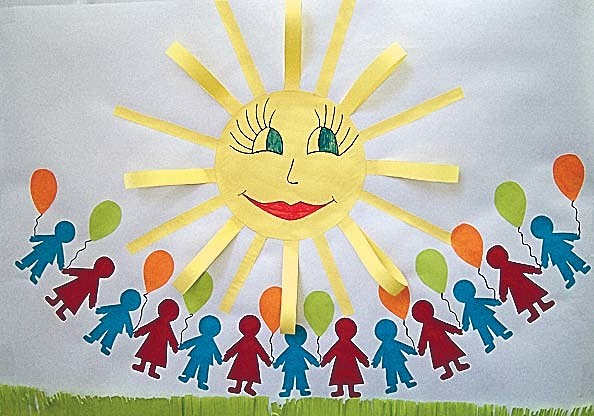 Үй тапсырмасын сұрау.Зымыран сұрақтар:1. Достық қарым-қатынас қалай пайда болады?2. Досыңды ренжітпеу үшін оның орынсыз өтініштерін де орындай беру керек пе?3. Абай Құнанбайұлының « Жаман дос – көлеңке: басыңды күн шалса, қашып құтыла алмайсың; басыңды бұлт алса, іздеп таба алмайсың?» деген сөзін қалай түсінесіңдер?4. Дара тұлғалар арасындағы рухтас достардан кімдерді білесіңдер?5. «Отанға, туған жерге деген сүйіспеншілік» ұғымын қалай түсінесіңдер?6. Фразеологизм дегеніміз не? «Тонның ішкі бауындай» деген тұрақты тіркестің мағынасы қандай?7. Мақал мен мәтелдің айырмашылығы қандай?8. Достық туралы қандай мақалдар білесіңдер?«Галереяны шарлау» тәсілі«Жолдасы көптің олжасы көп» тақырыбында жазған  сюжетті мәтіндерін қабырғаға іледі және бір-бірінің жазғандарын оқып, өз пікірлерін ауызша немесе жазбаша келтіру керек. Пікірлерін желім қағаздарға жазып жабыстырады немесе ауызша білдіріп өтеді.  ҚБ. Оқушылар өздеріне ұнаған сюжетті мәтінді смайликтер жапсыру арқылы бағалайды.Ән шумақтарына  қарай топқа біріктіру. «Әрқашан күн сөнбесін!» әнінің үш тілдегі шумақтарының тармақтары желім қағазға жазылып, плакатқа жапсырылады. Оқушылар әрқайсысы бір тармақтан алады, сол өздері алған тармақтар бойынша әр шумақ өз алдына бір топ болып, 4 топқа топтасады.    Психологиялық жағымды ахуал қалыптастыру.Оқушылар   үш тілде «Әрқашан күн сөнбесін» әнін орындайды. Үй тапсырмасын сұрау.Зымыран сұрақтар:1. Достық қарым-қатынас қалай пайда болады?2. Досыңды ренжітпеу үшін оның орынсыз өтініштерін де орындай беру керек пе?3. Абай Құнанбайұлының « Жаман дос – көлеңке: басыңды күн шалса, қашып құтыла алмайсың; басыңды бұлт алса, іздеп таба алмайсың?» деген сөзін қалай түсінесіңдер?4. Дара тұлғалар арасындағы рухтас достардан кімдерді білесіңдер?5. «Отанға, туған жерге деген сүйіспеншілік» ұғымын қалай түсінесіңдер?6. Фразеологизм дегеніміз не? «Тонның ішкі бауындай» деген тұрақты тіркестің мағынасы қандай?7. Мақал мен мәтелдің айырмашылығы қандай?8. Достық туралы қандай мақалдар білесіңдер?«Галереяны шарлау» тәсілі«Жолдасы көптің олжасы көп» тақырыбында жазған  сюжетті мәтіндерін қабырғаға іледі және бір-бірінің жазғандарын оқып, өз пікірлерін ауызша немесе жазбаша келтіру керек. Пікірлерін желім қағаздарға жазып жабыстырады немесе ауызша білдіріп өтеді.  ҚБ. Оқушылар өздеріне ұнаған сюжетті мәтінді смайликтер жапсыру арқылы бағалайды.Ән шумақтарына  қарай топқа біріктіру. «Әрқашан күн сөнбесін!» әнінің үш тілдегі шумақтарының тармақтары желім қағазға жазылып, плакатқа жапсырылады. Оқушылар әрқайсысы бір тармақтан алады, сол өздері алған тармақтар бойынша әр шумақ өз алдына бір топ болып, 4 топқа топтасады.    Психологиялық жағымды ахуал қалыптастыру.Оқушылар   үш тілде «Әрқашан күн сөнбесін» әнін орындайды. Үй тапсырмасын сұрау.Зымыран сұрақтар:1. Достық қарым-қатынас қалай пайда болады?2. Досыңды ренжітпеу үшін оның орынсыз өтініштерін де орындай беру керек пе?3. Абай Құнанбайұлының « Жаман дос – көлеңке: басыңды күн шалса, қашып құтыла алмайсың; басыңды бұлт алса, іздеп таба алмайсың?» деген сөзін қалай түсінесіңдер?4. Дара тұлғалар арасындағы рухтас достардан кімдерді білесіңдер?5. «Отанға, туған жерге деген сүйіспеншілік» ұғымын қалай түсінесіңдер?6. Фразеологизм дегеніміз не? «Тонның ішкі бауындай» деген тұрақты тіркестің мағынасы қандай?7. Мақал мен мәтелдің айырмашылығы қандай?8. Достық туралы қандай мақалдар білесіңдер?«Галереяны шарлау» тәсілі«Жолдасы көптің олжасы көп» тақырыбында жазған  сюжетті мәтіндерін қабырғаға іледі және бір-бірінің жазғандарын оқып, өз пікірлерін ауызша немесе жазбаша келтіру керек. Пікірлерін желім қағаздарға жазып жабыстырады немесе ауызша білдіріп өтеді.  ҚБ. Оқушылар өздеріне ұнаған сюжетті мәтінді смайликтер жапсыру арқылы бағалайды.Ән шумақтарына  қарай топқа біріктіру. «Әрқашан күн сөнбесін!» әнінің үш тілдегі шумақтарының тармақтары желім қағазға жазылып, плакатқа жапсырылады. Оқушылар әрқайсысы бір тармақтан алады, сол өздері алған тармақтар бойынша әр шумақ өз алдына бір топ болып, 4 топқа топтасады.    Психологиялық жағымды ахуал қалыптастыру.Оқушылар   үш тілде «Әрқашан күн сөнбесін» әнін орындайды. Үй тапсырмасын сұрау.Зымыран сұрақтар:1. Достық қарым-қатынас қалай пайда болады?2. Досыңды ренжітпеу үшін оның орынсыз өтініштерін де орындай беру керек пе?3. Абай Құнанбайұлының « Жаман дос – көлеңке: басыңды күн шалса, қашып құтыла алмайсың; басыңды бұлт алса, іздеп таба алмайсың?» деген сөзін қалай түсінесіңдер?4. Дара тұлғалар арасындағы рухтас достардан кімдерді білесіңдер?5. «Отанға, туған жерге деген сүйіспеншілік» ұғымын қалай түсінесіңдер?6. Фразеологизм дегеніміз не? «Тонның ішкі бауындай» деген тұрақты тіркестің мағынасы қандай?7. Мақал мен мәтелдің айырмашылығы қандай?8. Достық туралы қандай мақалдар білесіңдер?«Галереяны шарлау» тәсілі«Жолдасы көптің олжасы көп» тақырыбында жазған  сюжетті мәтіндерін қабырғаға іледі және бір-бірінің жазғандарын оқып, өз пікірлерін ауызша немесе жазбаша келтіру керек. Пікірлерін желім қағаздарға жазып жабыстырады немесе ауызша білдіріп өтеді.  ҚБ. Оқушылар өздеріне ұнаған сюжетті мәтінді смайликтер жапсыру арқылы бағалайды.Ән шумақтарына  қарай топқа біріктіру. «Әрқашан күн сөнбесін!» әнінің үш тілдегі шумақтарының тармақтары желім қағазға жазылып, плакатқа жапсырылады. Оқушылар әрқайсысы бір тармақтан алады, сол өздері алған тармақтар бойынша әр шумақ өз алдына бір топ болып, 4 топқа топтасады.    Психологиялық жағымды ахуал қалыптастыру.Оқушылар   үш тілде «Әрқашан күн сөнбесін» әнін орындайды. Үй тапсырмасын сұрау.Зымыран сұрақтар:1. Достық қарым-қатынас қалай пайда болады?2. Досыңды ренжітпеу үшін оның орынсыз өтініштерін де орындай беру керек пе?3. Абай Құнанбайұлының « Жаман дос – көлеңке: басыңды күн шалса, қашып құтыла алмайсың; басыңды бұлт алса, іздеп таба алмайсың?» деген сөзін қалай түсінесіңдер?4. Дара тұлғалар арасындағы рухтас достардан кімдерді білесіңдер?5. «Отанға, туған жерге деген сүйіспеншілік» ұғымын қалай түсінесіңдер?6. Фразеологизм дегеніміз не? «Тонның ішкі бауындай» деген тұрақты тіркестің мағынасы қандай?7. Мақал мен мәтелдің айырмашылығы қандай?8. Достық туралы қандай мақалдар білесіңдер?«Галереяны шарлау» тәсілі«Жолдасы көптің олжасы көп» тақырыбында жазған  сюжетті мәтіндерін қабырғаға іледі және бір-бірінің жазғандарын оқып, өз пікірлерін ауызша немесе жазбаша келтіру керек. Пікірлерін желім қағаздарға жазып жабыстырады немесе ауызша білдіріп өтеді.  ҚБ. Оқушылар өздеріне ұнаған сюжетті мәтінді смайликтер жапсыру арқылы бағалайды.Ән шумақтарына  қарай топқа біріктіру. «Әрқашан күн сөнбесін!» әнінің үш тілдегі шумақтарының тармақтары желім қағазға жазылып, плакатқа жапсырылады. Оқушылар әрқайсысы бір тармақтан алады, сол өздері алған тармақтар бойынша әр шумақ өз алдына бір топ болып, 4 топқа топтасады.    Психологиялық жағымды ахуал қалыптастыру.Оқушылар   үш тілде «Әрқашан күн сөнбесін» әнін орындайды. Үй тапсырмасын сұрау.Зымыран сұрақтар:1. Достық қарым-қатынас қалай пайда болады?2. Досыңды ренжітпеу үшін оның орынсыз өтініштерін де орындай беру керек пе?3. Абай Құнанбайұлының « Жаман дос – көлеңке: басыңды күн шалса, қашып құтыла алмайсың; басыңды бұлт алса, іздеп таба алмайсың?» деген сөзін қалай түсінесіңдер?4. Дара тұлғалар арасындағы рухтас достардан кімдерді білесіңдер?5. «Отанға, туған жерге деген сүйіспеншілік» ұғымын қалай түсінесіңдер?6. Фразеологизм дегеніміз не? «Тонның ішкі бауындай» деген тұрақты тіркестің мағынасы қандай?7. Мақал мен мәтелдің айырмашылығы қандай?8. Достық туралы қандай мақалдар білесіңдер?«Галереяны шарлау» тәсілі«Жолдасы көптің олжасы көп» тақырыбында жазған  сюжетті мәтіндерін қабырғаға іледі және бір-бірінің жазғандарын оқып, өз пікірлерін ауызша немесе жазбаша келтіру керек. Пікірлерін желім қағаздарға жазып жабыстырады немесе ауызша білдіріп өтеді.  ҚБ. Оқушылар өздеріне ұнаған сюжетті мәтінді смайликтер жапсыру арқылы бағалайды.Ән шумақтарына  қарай топқа біріктіру. «Әрқашан күн сөнбесін!» әнінің үш тілдегі шумақтарының тармақтары желім қағазға жазылып, плакатқа жапсырылады. Оқушылар әрқайсысы бір тармақтан алады, сол өздері алған тармақтар бойынша әр шумақ өз алдына бір топ болып, 4 топқа топтасады.    Психологиялық жағымды ахуал қалыптастыру.Оқушылар   үш тілде «Әрқашан күн сөнбесін» әнін орындайды. Үй тапсырмасын сұрау.Зымыран сұрақтар:1. Достық қарым-қатынас қалай пайда болады?2. Досыңды ренжітпеу үшін оның орынсыз өтініштерін де орындай беру керек пе?3. Абай Құнанбайұлының « Жаман дос – көлеңке: басыңды күн шалса, қашып құтыла алмайсың; басыңды бұлт алса, іздеп таба алмайсың?» деген сөзін қалай түсінесіңдер?4. Дара тұлғалар арасындағы рухтас достардан кімдерді білесіңдер?5. «Отанға, туған жерге деген сүйіспеншілік» ұғымын қалай түсінесіңдер?6. Фразеологизм дегеніміз не? «Тонның ішкі бауындай» деген тұрақты тіркестің мағынасы қандай?7. Мақал мен мәтелдің айырмашылығы қандай?8. Достық туралы қандай мақалдар білесіңдер?«Галереяны шарлау» тәсілі«Жолдасы көптің олжасы көп» тақырыбында жазған  сюжетті мәтіндерін қабырғаға іледі және бір-бірінің жазғандарын оқып, өз пікірлерін ауызша немесе жазбаша келтіру керек. Пікірлерін желім қағаздарға жазып жабыстырады немесе ауызша білдіріп өтеді.  ҚБ. Оқушылар өздеріне ұнаған сюжетті мәтінді смайликтер жапсыру арқылы бағалайды.АКТӘн тармақтарыплакат, желім қағаздарСабақтың ортасы27 минутЖаңа сабақ бөліміҚазіргі уақытта елімізде латын әліпбиіне көшу жайлы мәселе – басты тақырыптардың бірі болып тұрғанын  білесіңдер. Қазақстан Республикасының Президентінің 2017 жылғы 26 қазандағы №569 Жарлығымен алдағы уақытта қолданысқа енетін латын графикасына негізделген қазақ тілі әліпбиі бекітілді. Жаңа тақырыптың не екендігін төмендегі тапсырма бойынша анықтау.Қазір  латын әліпбиі бойынша жазылған жаңа тақырыпты жаңа әліпби арқылы  анықтап көріңдер. 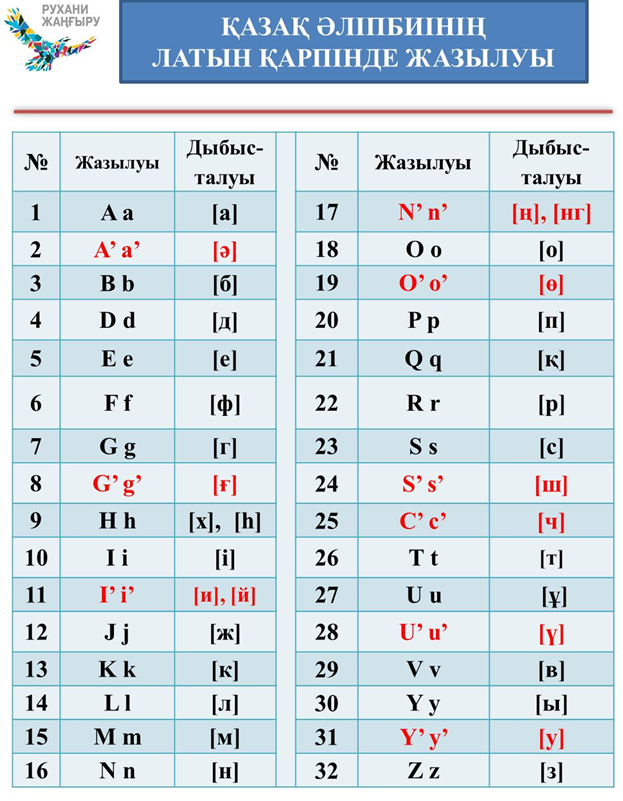 Оқушылар жаңа тақырыпты анықтағанннан соң, сабақтың оқу мақсатымен, бағалау критерийімен танысады.Оқылым «Музыка және классикалық туындылар туралы түсінік» тақырыбындағы мәтінді оқу. ОйтүрткіМузыка туралы не түсіндіңдер? Оқушылардың жауабын тыңдауМәтінде айтылған музыкалық жанрларды дәптерлеріңе жазып алыңдар.Тыңдалым және айтылым. Немістің ұлы композиторы, классик музыканты Людвиг ван Бетховеннің «Ай сонатасы»  шығармасын тыңдайды.Классика сөзін қалай түсінеміз? Классика (латынның classicus) «үлгілі» деген ұғымды білдіреді.Оқушылардан классикалық музыкадан  алған әсерлері туралы тыңдау.Жазылым алды:Оқушылардың ойлары тыңдалады.Мақала деген не, ол қалай жазылады?Нұсқаулық деген не, ол қалай жазылады?Әңгіме туралы не білеміз?Топтарға тапсырма ұсынбас бұрын,1-топқа мақала туралы, 2-топқа нұсқаулық туралы, 3-топқа әңгіме туралы нұсқау- ережелер таратылады.1-топ:Мақала- қоғамдық-әлеуметтік мәселелер туралы жазылған публицистикалық жанрдағы шығарма.Публицистикалық мақала қоғамдық-әлеуметтік және саяси маңызы зор оқиғалар мен құбылыстарды, дәуір тынысын көтеріңкі үнмен, көркем тілмен баяндайды.2-топ: Нұсқаулық – әлденені орындау, жүзеге асыру тәсілі мен тәртібін бекітетін тәртіптер жинағы, жалпы алғанда нұсқау.3-топ: Әңгіме – әдебиетте оқиғаны қара сөзбен баяндайтын шағын көркем шығарма жанры. Әңгіменің жанрлық ерекшеліктері  оқиғаны баяндау тәсілі, композициялық, сюжеттік құрылыс көркемдік жүйесі арқылы айқындалады. Әңгіменің көлемі шағын, кейіпкерлер саны аз, сюжет ұйытқысын құрайтын оқиғаның басталуы, шарықтау шегі мен шешімі болады.Топ ішінде жұптық жұмыс. Тапсырма. Топ ішінде жұптық жұмыс.1-топқа. 4-тапсырмадағы Бетховен жайлы айтылған қысқаша мәліметтерді негізге ала отырып, «Классикалық әуендер тыңдаудың пайдасы» тақырыбында шағын мақала жазу.2-топқа. Топ ішінде жұптық жұмыс. Домбыра аспабында қалай ойнау керектігі туралы нұсқаулық жазу. (Қажетті жағдайда интернет немесе қосымша әдебиеттер пайдалануға болады)3-топқа. Топ ішінде жұптық жұмыс. «Әннің де естісі бар, есері бар» тақырыбы бойынша шағын әңгіме жазу. Дескриптор: Жанрлық және стильдік ерекшеліктеріне сай шағын мақала, нұсқаулық, әңгіме құрастырып жазады.Фразеологизм, мақал-мәтелдердің эмоционалды мәнін, көркемдік ерекшеліктерін түсініп қолданады.Әр топ өздеріне берілген тапсырманы сынып ішінде жариялап, оқып таныстырады. Тапсырма.4-топ. Топ ішінде жұптық жұмыс. Мәтінде жазылған музыкалық аспаптар мен жанрларға ғаламтор және  сөздіктер көмегімен түсініктеме беріңдер. Әнұран, виолончель, оркестр, опера, скрипка, фортепиано. Дескриптор: Мәтінге мән бере оқиды. Музыкалық аспаптар мен жанрларға түсініктеме береді.Әр топ өздеріне берілген тапсырманы сынып ішінде жариялап, оқып таныстырады.  Топтар бірін-бірі «Кері байланыс бутерброды» бойынша бағалайды.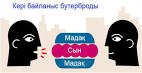 Сергіту сәті. Караоке. «Әке-ана» әні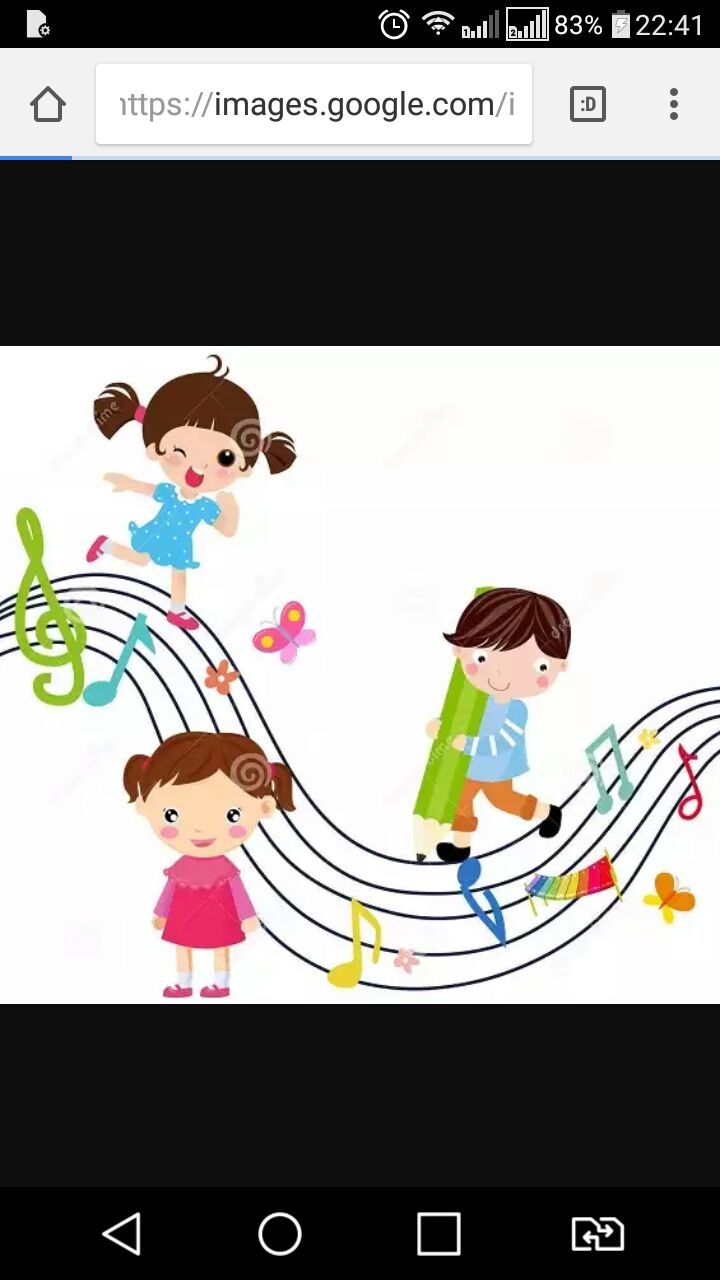 Жаңа сабақ бөліміҚазіргі уақытта елімізде латын әліпбиіне көшу жайлы мәселе – басты тақырыптардың бірі болып тұрғанын  білесіңдер. Қазақстан Республикасының Президентінің 2017 жылғы 26 қазандағы №569 Жарлығымен алдағы уақытта қолданысқа енетін латын графикасына негізделген қазақ тілі әліпбиі бекітілді. Жаңа тақырыптың не екендігін төмендегі тапсырма бойынша анықтау.Қазір  латын әліпбиі бойынша жазылған жаңа тақырыпты жаңа әліпби арқылы  анықтап көріңдер. Оқушылар жаңа тақырыпты анықтағанннан соң, сабақтың оқу мақсатымен, бағалау критерийімен танысады.Оқылым «Музыка және классикалық туындылар туралы түсінік» тақырыбындағы мәтінді оқу. ОйтүрткіМузыка туралы не түсіндіңдер? Оқушылардың жауабын тыңдауМәтінде айтылған музыкалық жанрларды дәптерлеріңе жазып алыңдар.Тыңдалым және айтылым. Немістің ұлы композиторы, классик музыканты Людвиг ван Бетховеннің «Ай сонатасы»  шығармасын тыңдайды.Классика сөзін қалай түсінеміз? Классика (латынның classicus) «үлгілі» деген ұғымды білдіреді.Оқушылардан классикалық музыкадан  алған әсерлері туралы тыңдау.Жазылым алды:Оқушылардың ойлары тыңдалады.Мақала деген не, ол қалай жазылады?Нұсқаулық деген не, ол қалай жазылады?Әңгіме туралы не білеміз?Топтарға тапсырма ұсынбас бұрын,1-топқа мақала туралы, 2-топқа нұсқаулық туралы, 3-топқа әңгіме туралы нұсқау- ережелер таратылады.1-топ:Мақала- қоғамдық-әлеуметтік мәселелер туралы жазылған публицистикалық жанрдағы шығарма.Публицистикалық мақала қоғамдық-әлеуметтік және саяси маңызы зор оқиғалар мен құбылыстарды, дәуір тынысын көтеріңкі үнмен, көркем тілмен баяндайды.2-топ: Нұсқаулық – әлденені орындау, жүзеге асыру тәсілі мен тәртібін бекітетін тәртіптер жинағы, жалпы алғанда нұсқау.3-топ: Әңгіме – әдебиетте оқиғаны қара сөзбен баяндайтын шағын көркем шығарма жанры. Әңгіменің жанрлық ерекшеліктері  оқиғаны баяндау тәсілі, композициялық, сюжеттік құрылыс көркемдік жүйесі арқылы айқындалады. Әңгіменің көлемі шағын, кейіпкерлер саны аз, сюжет ұйытқысын құрайтын оқиғаның басталуы, шарықтау шегі мен шешімі болады.Топ ішінде жұптық жұмыс. Тапсырма. Топ ішінде жұптық жұмыс.1-топқа. 4-тапсырмадағы Бетховен жайлы айтылған қысқаша мәліметтерді негізге ала отырып, «Классикалық әуендер тыңдаудың пайдасы» тақырыбында шағын мақала жазу.2-топқа. Топ ішінде жұптық жұмыс. Домбыра аспабында қалай ойнау керектігі туралы нұсқаулық жазу. (Қажетті жағдайда интернет немесе қосымша әдебиеттер пайдалануға болады)3-топқа. Топ ішінде жұптық жұмыс. «Әннің де естісі бар, есері бар» тақырыбы бойынша шағын әңгіме жазу. Дескриптор: Жанрлық және стильдік ерекшеліктеріне сай шағын мақала, нұсқаулық, әңгіме құрастырып жазады.Фразеологизм, мақал-мәтелдердің эмоционалды мәнін, көркемдік ерекшеліктерін түсініп қолданады.Әр топ өздеріне берілген тапсырманы сынып ішінде жариялап, оқып таныстырады. Тапсырма.4-топ. Топ ішінде жұптық жұмыс. Мәтінде жазылған музыкалық аспаптар мен жанрларға ғаламтор және  сөздіктер көмегімен түсініктеме беріңдер. Әнұран, виолончель, оркестр, опера, скрипка, фортепиано. Дескриптор: Мәтінге мән бере оқиды. Музыкалық аспаптар мен жанрларға түсініктеме береді.Әр топ өздеріне берілген тапсырманы сынып ішінде жариялап, оқып таныстырады.  Топтар бірін-бірі «Кері байланыс бутерброды» бойынша бағалайды.Сергіту сәті. Караоке. «Әке-ана» әніЖаңа сабақ бөліміҚазіргі уақытта елімізде латын әліпбиіне көшу жайлы мәселе – басты тақырыптардың бірі болып тұрғанын  білесіңдер. Қазақстан Республикасының Президентінің 2017 жылғы 26 қазандағы №569 Жарлығымен алдағы уақытта қолданысқа енетін латын графикасына негізделген қазақ тілі әліпбиі бекітілді. Жаңа тақырыптың не екендігін төмендегі тапсырма бойынша анықтау.Қазір  латын әліпбиі бойынша жазылған жаңа тақырыпты жаңа әліпби арқылы  анықтап көріңдер. Оқушылар жаңа тақырыпты анықтағанннан соң, сабақтың оқу мақсатымен, бағалау критерийімен танысады.Оқылым «Музыка және классикалық туындылар туралы түсінік» тақырыбындағы мәтінді оқу. ОйтүрткіМузыка туралы не түсіндіңдер? Оқушылардың жауабын тыңдауМәтінде айтылған музыкалық жанрларды дәптерлеріңе жазып алыңдар.Тыңдалым және айтылым. Немістің ұлы композиторы, классик музыканты Людвиг ван Бетховеннің «Ай сонатасы»  шығармасын тыңдайды.Классика сөзін қалай түсінеміз? Классика (латынның classicus) «үлгілі» деген ұғымды білдіреді.Оқушылардан классикалық музыкадан  алған әсерлері туралы тыңдау.Жазылым алды:Оқушылардың ойлары тыңдалады.Мақала деген не, ол қалай жазылады?Нұсқаулық деген не, ол қалай жазылады?Әңгіме туралы не білеміз?Топтарға тапсырма ұсынбас бұрын,1-топқа мақала туралы, 2-топқа нұсқаулық туралы, 3-топқа әңгіме туралы нұсқау- ережелер таратылады.1-топ:Мақала- қоғамдық-әлеуметтік мәселелер туралы жазылған публицистикалық жанрдағы шығарма.Публицистикалық мақала қоғамдық-әлеуметтік және саяси маңызы зор оқиғалар мен құбылыстарды, дәуір тынысын көтеріңкі үнмен, көркем тілмен баяндайды.2-топ: Нұсқаулық – әлденені орындау, жүзеге асыру тәсілі мен тәртібін бекітетін тәртіптер жинағы, жалпы алғанда нұсқау.3-топ: Әңгіме – әдебиетте оқиғаны қара сөзбен баяндайтын шағын көркем шығарма жанры. Әңгіменің жанрлық ерекшеліктері  оқиғаны баяндау тәсілі, композициялық, сюжеттік құрылыс көркемдік жүйесі арқылы айқындалады. Әңгіменің көлемі шағын, кейіпкерлер саны аз, сюжет ұйытқысын құрайтын оқиғаның басталуы, шарықтау шегі мен шешімі болады.Топ ішінде жұптық жұмыс. Тапсырма. Топ ішінде жұптық жұмыс.1-топқа. 4-тапсырмадағы Бетховен жайлы айтылған қысқаша мәліметтерді негізге ала отырып, «Классикалық әуендер тыңдаудың пайдасы» тақырыбында шағын мақала жазу.2-топқа. Топ ішінде жұптық жұмыс. Домбыра аспабында қалай ойнау керектігі туралы нұсқаулық жазу. (Қажетті жағдайда интернет немесе қосымша әдебиеттер пайдалануға болады)3-топқа. Топ ішінде жұптық жұмыс. «Әннің де естісі бар, есері бар» тақырыбы бойынша шағын әңгіме жазу. Дескриптор: Жанрлық және стильдік ерекшеліктеріне сай шағын мақала, нұсқаулық, әңгіме құрастырып жазады.Фразеологизм, мақал-мәтелдердің эмоционалды мәнін, көркемдік ерекшеліктерін түсініп қолданады.Әр топ өздеріне берілген тапсырманы сынып ішінде жариялап, оқып таныстырады. Тапсырма.4-топ. Топ ішінде жұптық жұмыс. Мәтінде жазылған музыкалық аспаптар мен жанрларға ғаламтор және  сөздіктер көмегімен түсініктеме беріңдер. Әнұран, виолончель, оркестр, опера, скрипка, фортепиано. Дескриптор: Мәтінге мән бере оқиды. Музыкалық аспаптар мен жанрларға түсініктеме береді.Әр топ өздеріне берілген тапсырманы сынып ішінде жариялап, оқып таныстырады.  Топтар бірін-бірі «Кері байланыс бутерброды» бойынша бағалайды.Сергіту сәті. Караоке. «Әке-ана» әніЖаңа сабақ бөліміҚазіргі уақытта елімізде латын әліпбиіне көшу жайлы мәселе – басты тақырыптардың бірі болып тұрғанын  білесіңдер. Қазақстан Республикасының Президентінің 2017 жылғы 26 қазандағы №569 Жарлығымен алдағы уақытта қолданысқа енетін латын графикасына негізделген қазақ тілі әліпбиі бекітілді. Жаңа тақырыптың не екендігін төмендегі тапсырма бойынша анықтау.Қазір  латын әліпбиі бойынша жазылған жаңа тақырыпты жаңа әліпби арқылы  анықтап көріңдер. Оқушылар жаңа тақырыпты анықтағанннан соң, сабақтың оқу мақсатымен, бағалау критерийімен танысады.Оқылым «Музыка және классикалық туындылар туралы түсінік» тақырыбындағы мәтінді оқу. ОйтүрткіМузыка туралы не түсіндіңдер? Оқушылардың жауабын тыңдауМәтінде айтылған музыкалық жанрларды дәптерлеріңе жазып алыңдар.Тыңдалым және айтылым. Немістің ұлы композиторы, классик музыканты Людвиг ван Бетховеннің «Ай сонатасы»  шығармасын тыңдайды.Классика сөзін қалай түсінеміз? Классика (латынның classicus) «үлгілі» деген ұғымды білдіреді.Оқушылардан классикалық музыкадан  алған әсерлері туралы тыңдау.Жазылым алды:Оқушылардың ойлары тыңдалады.Мақала деген не, ол қалай жазылады?Нұсқаулық деген не, ол қалай жазылады?Әңгіме туралы не білеміз?Топтарға тапсырма ұсынбас бұрын,1-топқа мақала туралы, 2-топқа нұсқаулық туралы, 3-топқа әңгіме туралы нұсқау- ережелер таратылады.1-топ:Мақала- қоғамдық-әлеуметтік мәселелер туралы жазылған публицистикалық жанрдағы шығарма.Публицистикалық мақала қоғамдық-әлеуметтік және саяси маңызы зор оқиғалар мен құбылыстарды, дәуір тынысын көтеріңкі үнмен, көркем тілмен баяндайды.2-топ: Нұсқаулық – әлденені орындау, жүзеге асыру тәсілі мен тәртібін бекітетін тәртіптер жинағы, жалпы алғанда нұсқау.3-топ: Әңгіме – әдебиетте оқиғаны қара сөзбен баяндайтын шағын көркем шығарма жанры. Әңгіменің жанрлық ерекшеліктері  оқиғаны баяндау тәсілі, композициялық, сюжеттік құрылыс көркемдік жүйесі арқылы айқындалады. Әңгіменің көлемі шағын, кейіпкерлер саны аз, сюжет ұйытқысын құрайтын оқиғаның басталуы, шарықтау шегі мен шешімі болады.Топ ішінде жұптық жұмыс. Тапсырма. Топ ішінде жұптық жұмыс.1-топқа. 4-тапсырмадағы Бетховен жайлы айтылған қысқаша мәліметтерді негізге ала отырып, «Классикалық әуендер тыңдаудың пайдасы» тақырыбында шағын мақала жазу.2-топқа. Топ ішінде жұптық жұмыс. Домбыра аспабында қалай ойнау керектігі туралы нұсқаулық жазу. (Қажетті жағдайда интернет немесе қосымша әдебиеттер пайдалануға болады)3-топқа. Топ ішінде жұптық жұмыс. «Әннің де естісі бар, есері бар» тақырыбы бойынша шағын әңгіме жазу. Дескриптор: Жанрлық және стильдік ерекшеліктеріне сай шағын мақала, нұсқаулық, әңгіме құрастырып жазады.Фразеологизм, мақал-мәтелдердің эмоционалды мәнін, көркемдік ерекшеліктерін түсініп қолданады.Әр топ өздеріне берілген тапсырманы сынып ішінде жариялап, оқып таныстырады. Тапсырма.4-топ. Топ ішінде жұптық жұмыс. Мәтінде жазылған музыкалық аспаптар мен жанрларға ғаламтор және  сөздіктер көмегімен түсініктеме беріңдер. Әнұран, виолончель, оркестр, опера, скрипка, фортепиано. Дескриптор: Мәтінге мән бере оқиды. Музыкалық аспаптар мен жанрларға түсініктеме береді.Әр топ өздеріне берілген тапсырманы сынып ішінде жариялап, оқып таныстырады.  Топтар бірін-бірі «Кері байланыс бутерброды» бойынша бағалайды.Сергіту сәті. Караоке. «Әке-ана» әніЖаңа сабақ бөліміҚазіргі уақытта елімізде латын әліпбиіне көшу жайлы мәселе – басты тақырыптардың бірі болып тұрғанын  білесіңдер. Қазақстан Республикасының Президентінің 2017 жылғы 26 қазандағы №569 Жарлығымен алдағы уақытта қолданысқа енетін латын графикасына негізделген қазақ тілі әліпбиі бекітілді. Жаңа тақырыптың не екендігін төмендегі тапсырма бойынша анықтау.Қазір  латын әліпбиі бойынша жазылған жаңа тақырыпты жаңа әліпби арқылы  анықтап көріңдер. Оқушылар жаңа тақырыпты анықтағанннан соң, сабақтың оқу мақсатымен, бағалау критерийімен танысады.Оқылым «Музыка және классикалық туындылар туралы түсінік» тақырыбындағы мәтінді оқу. ОйтүрткіМузыка туралы не түсіндіңдер? Оқушылардың жауабын тыңдауМәтінде айтылған музыкалық жанрларды дәптерлеріңе жазып алыңдар.Тыңдалым және айтылым. Немістің ұлы композиторы, классик музыканты Людвиг ван Бетховеннің «Ай сонатасы»  шығармасын тыңдайды.Классика сөзін қалай түсінеміз? Классика (латынның classicus) «үлгілі» деген ұғымды білдіреді.Оқушылардан классикалық музыкадан  алған әсерлері туралы тыңдау.Жазылым алды:Оқушылардың ойлары тыңдалады.Мақала деген не, ол қалай жазылады?Нұсқаулық деген не, ол қалай жазылады?Әңгіме туралы не білеміз?Топтарға тапсырма ұсынбас бұрын,1-топқа мақала туралы, 2-топқа нұсқаулық туралы, 3-топқа әңгіме туралы нұсқау- ережелер таратылады.1-топ:Мақала- қоғамдық-әлеуметтік мәселелер туралы жазылған публицистикалық жанрдағы шығарма.Публицистикалық мақала қоғамдық-әлеуметтік және саяси маңызы зор оқиғалар мен құбылыстарды, дәуір тынысын көтеріңкі үнмен, көркем тілмен баяндайды.2-топ: Нұсқаулық – әлденені орындау, жүзеге асыру тәсілі мен тәртібін бекітетін тәртіптер жинағы, жалпы алғанда нұсқау.3-топ: Әңгіме – әдебиетте оқиғаны қара сөзбен баяндайтын шағын көркем шығарма жанры. Әңгіменің жанрлық ерекшеліктері  оқиғаны баяндау тәсілі, композициялық, сюжеттік құрылыс көркемдік жүйесі арқылы айқындалады. Әңгіменің көлемі шағын, кейіпкерлер саны аз, сюжет ұйытқысын құрайтын оқиғаның басталуы, шарықтау шегі мен шешімі болады.Топ ішінде жұптық жұмыс. Тапсырма. Топ ішінде жұптық жұмыс.1-топқа. 4-тапсырмадағы Бетховен жайлы айтылған қысқаша мәліметтерді негізге ала отырып, «Классикалық әуендер тыңдаудың пайдасы» тақырыбында шағын мақала жазу.2-топқа. Топ ішінде жұптық жұмыс. Домбыра аспабында қалай ойнау керектігі туралы нұсқаулық жазу. (Қажетті жағдайда интернет немесе қосымша әдебиеттер пайдалануға болады)3-топқа. Топ ішінде жұптық жұмыс. «Әннің де естісі бар, есері бар» тақырыбы бойынша шағын әңгіме жазу. Дескриптор: Жанрлық және стильдік ерекшеліктеріне сай шағын мақала, нұсқаулық, әңгіме құрастырып жазады.Фразеологизм, мақал-мәтелдердің эмоционалды мәнін, көркемдік ерекшеліктерін түсініп қолданады.Әр топ өздеріне берілген тапсырманы сынып ішінде жариялап, оқып таныстырады. Тапсырма.4-топ. Топ ішінде жұптық жұмыс. Мәтінде жазылған музыкалық аспаптар мен жанрларға ғаламтор және  сөздіктер көмегімен түсініктеме беріңдер. Әнұран, виолончель, оркестр, опера, скрипка, фортепиано. Дескриптор: Мәтінге мән бере оқиды. Музыкалық аспаптар мен жанрларға түсініктеме береді.Әр топ өздеріне берілген тапсырманы сынып ішінде жариялап, оқып таныстырады.  Топтар бірін-бірі «Кері байланыс бутерброды» бойынша бағалайды.Сергіту сәті. Караоке. «Әке-ана» әніЖаңа сабақ бөліміҚазіргі уақытта елімізде латын әліпбиіне көшу жайлы мәселе – басты тақырыптардың бірі болып тұрғанын  білесіңдер. Қазақстан Республикасының Президентінің 2017 жылғы 26 қазандағы №569 Жарлығымен алдағы уақытта қолданысқа енетін латын графикасына негізделген қазақ тілі әліпбиі бекітілді. Жаңа тақырыптың не екендігін төмендегі тапсырма бойынша анықтау.Қазір  латын әліпбиі бойынша жазылған жаңа тақырыпты жаңа әліпби арқылы  анықтап көріңдер. Оқушылар жаңа тақырыпты анықтағанннан соң, сабақтың оқу мақсатымен, бағалау критерийімен танысады.Оқылым «Музыка және классикалық туындылар туралы түсінік» тақырыбындағы мәтінді оқу. ОйтүрткіМузыка туралы не түсіндіңдер? Оқушылардың жауабын тыңдауМәтінде айтылған музыкалық жанрларды дәптерлеріңе жазып алыңдар.Тыңдалым және айтылым. Немістің ұлы композиторы, классик музыканты Людвиг ван Бетховеннің «Ай сонатасы»  шығармасын тыңдайды.Классика сөзін қалай түсінеміз? Классика (латынның classicus) «үлгілі» деген ұғымды білдіреді.Оқушылардан классикалық музыкадан  алған әсерлері туралы тыңдау.Жазылым алды:Оқушылардың ойлары тыңдалады.Мақала деген не, ол қалай жазылады?Нұсқаулық деген не, ол қалай жазылады?Әңгіме туралы не білеміз?Топтарға тапсырма ұсынбас бұрын,1-топқа мақала туралы, 2-топқа нұсқаулық туралы, 3-топқа әңгіме туралы нұсқау- ережелер таратылады.1-топ:Мақала- қоғамдық-әлеуметтік мәселелер туралы жазылған публицистикалық жанрдағы шығарма.Публицистикалық мақала қоғамдық-әлеуметтік және саяси маңызы зор оқиғалар мен құбылыстарды, дәуір тынысын көтеріңкі үнмен, көркем тілмен баяндайды.2-топ: Нұсқаулық – әлденені орындау, жүзеге асыру тәсілі мен тәртібін бекітетін тәртіптер жинағы, жалпы алғанда нұсқау.3-топ: Әңгіме – әдебиетте оқиғаны қара сөзбен баяндайтын шағын көркем шығарма жанры. Әңгіменің жанрлық ерекшеліктері  оқиғаны баяндау тәсілі, композициялық, сюжеттік құрылыс көркемдік жүйесі арқылы айқындалады. Әңгіменің көлемі шағын, кейіпкерлер саны аз, сюжет ұйытқысын құрайтын оқиғаның басталуы, шарықтау шегі мен шешімі болады.Топ ішінде жұптық жұмыс. Тапсырма. Топ ішінде жұптық жұмыс.1-топқа. 4-тапсырмадағы Бетховен жайлы айтылған қысқаша мәліметтерді негізге ала отырып, «Классикалық әуендер тыңдаудың пайдасы» тақырыбында шағын мақала жазу.2-топқа. Топ ішінде жұптық жұмыс. Домбыра аспабында қалай ойнау керектігі туралы нұсқаулық жазу. (Қажетті жағдайда интернет немесе қосымша әдебиеттер пайдалануға болады)3-топқа. Топ ішінде жұптық жұмыс. «Әннің де естісі бар, есері бар» тақырыбы бойынша шағын әңгіме жазу. Дескриптор: Жанрлық және стильдік ерекшеліктеріне сай шағын мақала, нұсқаулық, әңгіме құрастырып жазады.Фразеологизм, мақал-мәтелдердің эмоционалды мәнін, көркемдік ерекшеліктерін түсініп қолданады.Әр топ өздеріне берілген тапсырманы сынып ішінде жариялап, оқып таныстырады. Тапсырма.4-топ. Топ ішінде жұптық жұмыс. Мәтінде жазылған музыкалық аспаптар мен жанрларға ғаламтор және  сөздіктер көмегімен түсініктеме беріңдер. Әнұран, виолончель, оркестр, опера, скрипка, фортепиано. Дескриптор: Мәтінге мән бере оқиды. Музыкалық аспаптар мен жанрларға түсініктеме береді.Әр топ өздеріне берілген тапсырманы сынып ішінде жариялап, оқып таныстырады.  Топтар бірін-бірі «Кері байланыс бутерброды» бойынша бағалайды.Сергіту сәті. Караоке. «Әке-ана» әніЖаңа сабақ бөліміҚазіргі уақытта елімізде латын әліпбиіне көшу жайлы мәселе – басты тақырыптардың бірі болып тұрғанын  білесіңдер. Қазақстан Республикасының Президентінің 2017 жылғы 26 қазандағы №569 Жарлығымен алдағы уақытта қолданысқа енетін латын графикасына негізделген қазақ тілі әліпбиі бекітілді. Жаңа тақырыптың не екендігін төмендегі тапсырма бойынша анықтау.Қазір  латын әліпбиі бойынша жазылған жаңа тақырыпты жаңа әліпби арқылы  анықтап көріңдер. Оқушылар жаңа тақырыпты анықтағанннан соң, сабақтың оқу мақсатымен, бағалау критерийімен танысады.Оқылым «Музыка және классикалық туындылар туралы түсінік» тақырыбындағы мәтінді оқу. ОйтүрткіМузыка туралы не түсіндіңдер? Оқушылардың жауабын тыңдауМәтінде айтылған музыкалық жанрларды дәптерлеріңе жазып алыңдар.Тыңдалым және айтылым. Немістің ұлы композиторы, классик музыканты Людвиг ван Бетховеннің «Ай сонатасы»  шығармасын тыңдайды.Классика сөзін қалай түсінеміз? Классика (латынның classicus) «үлгілі» деген ұғымды білдіреді.Оқушылардан классикалық музыкадан  алған әсерлері туралы тыңдау.Жазылым алды:Оқушылардың ойлары тыңдалады.Мақала деген не, ол қалай жазылады?Нұсқаулық деген не, ол қалай жазылады?Әңгіме туралы не білеміз?Топтарға тапсырма ұсынбас бұрын,1-топқа мақала туралы, 2-топқа нұсқаулық туралы, 3-топқа әңгіме туралы нұсқау- ережелер таратылады.1-топ:Мақала- қоғамдық-әлеуметтік мәселелер туралы жазылған публицистикалық жанрдағы шығарма.Публицистикалық мақала қоғамдық-әлеуметтік және саяси маңызы зор оқиғалар мен құбылыстарды, дәуір тынысын көтеріңкі үнмен, көркем тілмен баяндайды.2-топ: Нұсқаулық – әлденені орындау, жүзеге асыру тәсілі мен тәртібін бекітетін тәртіптер жинағы, жалпы алғанда нұсқау.3-топ: Әңгіме – әдебиетте оқиғаны қара сөзбен баяндайтын шағын көркем шығарма жанры. Әңгіменің жанрлық ерекшеліктері  оқиғаны баяндау тәсілі, композициялық, сюжеттік құрылыс көркемдік жүйесі арқылы айқындалады. Әңгіменің көлемі шағын, кейіпкерлер саны аз, сюжет ұйытқысын құрайтын оқиғаның басталуы, шарықтау шегі мен шешімі болады.Топ ішінде жұптық жұмыс. Тапсырма. Топ ішінде жұптық жұмыс.1-топқа. 4-тапсырмадағы Бетховен жайлы айтылған қысқаша мәліметтерді негізге ала отырып, «Классикалық әуендер тыңдаудың пайдасы» тақырыбында шағын мақала жазу.2-топқа. Топ ішінде жұптық жұмыс. Домбыра аспабында қалай ойнау керектігі туралы нұсқаулық жазу. (Қажетті жағдайда интернет немесе қосымша әдебиеттер пайдалануға болады)3-топқа. Топ ішінде жұптық жұмыс. «Әннің де естісі бар, есері бар» тақырыбы бойынша шағын әңгіме жазу. Дескриптор: Жанрлық және стильдік ерекшеліктеріне сай шағын мақала, нұсқаулық, әңгіме құрастырып жазады.Фразеологизм, мақал-мәтелдердің эмоционалды мәнін, көркемдік ерекшеліктерін түсініп қолданады.Әр топ өздеріне берілген тапсырманы сынып ішінде жариялап, оқып таныстырады. Тапсырма.4-топ. Топ ішінде жұптық жұмыс. Мәтінде жазылған музыкалық аспаптар мен жанрларға ғаламтор және  сөздіктер көмегімен түсініктеме беріңдер. Әнұран, виолончель, оркестр, опера, скрипка, фортепиано. Дескриптор: Мәтінге мән бере оқиды. Музыкалық аспаптар мен жанрларға түсініктеме береді.Әр топ өздеріне берілген тапсырманы сынып ішінде жариялап, оқып таныстырады.  Топтар бірін-бірі «Кері байланыс бутерброды» бойынша бағалайды.Сергіту сәті. Караоке. «Әке-ана» әніАКТ, латын әліпбиіОқулық, жазу дәптерлері, ғаламтор, сөздік кітаптарАКТНұсқау-ереже парақшаларыА4 парақтары, ноутбук Ғаламтор, түсіндірме сөздік кітаптарАКТСабақтың соңы 4 минҮй тапсырмасыКері байланыс. «Менің көңіл-күйім» баспалдағыОқушылар стикерлерге өз есімдерін жазып (немесе адам суретін салып), тақтада салынған баспалдақтардың біреуіне жабыстырады. Баспалдақтар «Керемет!», «Өзіме сенімдімін!», «Жақсы!», «Жаман емес!», «Маған көмек керек!», «Білмеймін», «Нашар» деп аталады.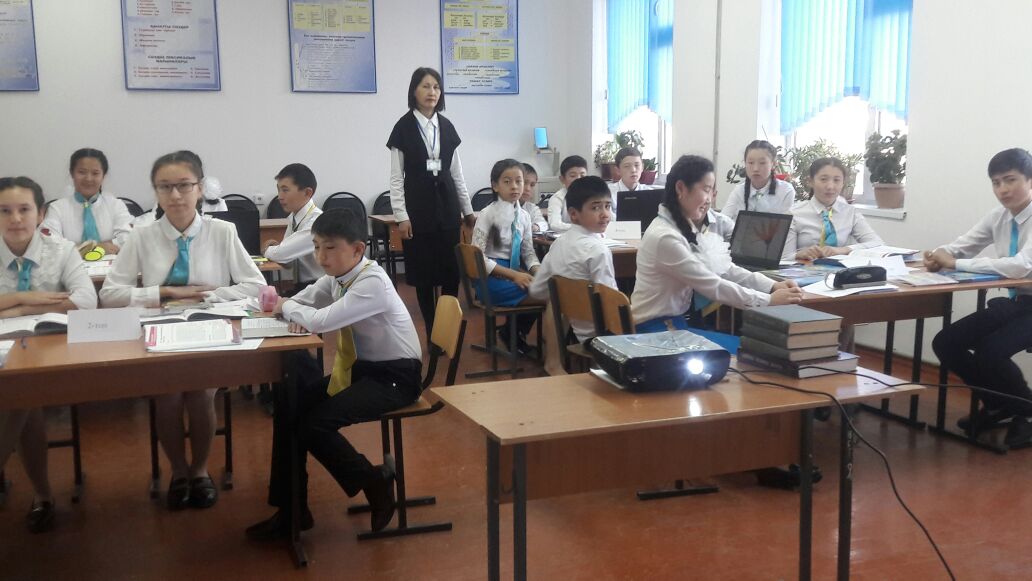 5-тапсырма. Мәтіндегі ойға қатысты өз пікірлеріңді «ПОПС формуласы» бойынша дәлелдеңдер.«Бір минуттық әңгіме» тәсілі. Оқушылар қарама-қарсы сызық бойына қатарға тұрып, жұптық әңгіме жүргізеді. Үйге берген тапсырма туралы немесе жаңа сабақты бекіту мақсатында өз ойларымен бөліседі.Кері байланыс. «Менің көңіл-күйім» баспалдағыОқушылар стикерлерге өз есімдерін жазып (немесе адам суретін салып), тақтада салынған баспалдақтардың біреуіне жабыстырады. Баспалдақтар «Керемет!», «Өзіме сенімдімін!», «Жақсы!», «Жаман емес!», «Маған көмек керек!», «Білмеймін», «Нашар» деп аталады.5-тапсырма. Мәтіндегі ойға қатысты өз пікірлеріңді «ПОПС формуласы» бойынша дәлелдеңдер.«Бір минуттық әңгіме» тәсілі. Оқушылар қарама-қарсы сызық бойына қатарға тұрып, жұптық әңгіме жүргізеді. Үйге берген тапсырма туралы немесе жаңа сабақты бекіту мақсатында өз ойларымен бөліседі.Кері байланыс. «Менің көңіл-күйім» баспалдағыОқушылар стикерлерге өз есімдерін жазып (немесе адам суретін салып), тақтада салынған баспалдақтардың біреуіне жабыстырады. Баспалдақтар «Керемет!», «Өзіме сенімдімін!», «Жақсы!», «Жаман емес!», «Маған көмек керек!», «Білмеймін», «Нашар» деп аталады.5-тапсырма. Мәтіндегі ойға қатысты өз пікірлеріңді «ПОПС формуласы» бойынша дәлелдеңдер.«Бір минуттық әңгіме» тәсілі. Оқушылар қарама-қарсы сызық бойына қатарға тұрып, жұптық әңгіме жүргізеді. Үйге берген тапсырма туралы немесе жаңа сабақты бекіту мақсатында өз ойларымен бөліседі.Кері байланыс. «Менің көңіл-күйім» баспалдағыОқушылар стикерлерге өз есімдерін жазып (немесе адам суретін салып), тақтада салынған баспалдақтардың біреуіне жабыстырады. Баспалдақтар «Керемет!», «Өзіме сенімдімін!», «Жақсы!», «Жаман емес!», «Маған көмек керек!», «Білмеймін», «Нашар» деп аталады.5-тапсырма. Мәтіндегі ойға қатысты өз пікірлеріңді «ПОПС формуласы» бойынша дәлелдеңдер.«Бір минуттық әңгіме» тәсілі. Оқушылар қарама-қарсы сызық бойына қатарға тұрып, жұптық әңгіме жүргізеді. Үйге берген тапсырма туралы немесе жаңа сабақты бекіту мақсатында өз ойларымен бөліседі.Кері байланыс. «Менің көңіл-күйім» баспалдағыОқушылар стикерлерге өз есімдерін жазып (немесе адам суретін салып), тақтада салынған баспалдақтардың біреуіне жабыстырады. Баспалдақтар «Керемет!», «Өзіме сенімдімін!», «Жақсы!», «Жаман емес!», «Маған көмек керек!», «Білмеймін», «Нашар» деп аталады.5-тапсырма. Мәтіндегі ойға қатысты өз пікірлеріңді «ПОПС формуласы» бойынша дәлелдеңдер.«Бір минуттық әңгіме» тәсілі. Оқушылар қарама-қарсы сызық бойына қатарға тұрып, жұптық әңгіме жүргізеді. Үйге берген тапсырма туралы немесе жаңа сабақты бекіту мақсатында өз ойларымен бөліседі.Кері байланыс. «Менің көңіл-күйім» баспалдағыОқушылар стикерлерге өз есімдерін жазып (немесе адам суретін салып), тақтада салынған баспалдақтардың біреуіне жабыстырады. Баспалдақтар «Керемет!», «Өзіме сенімдімін!», «Жақсы!», «Жаман емес!», «Маған көмек керек!», «Білмеймін», «Нашар» деп аталады.5-тапсырма. Мәтіндегі ойға қатысты өз пікірлеріңді «ПОПС формуласы» бойынша дәлелдеңдер.«Бір минуттық әңгіме» тәсілі. Оқушылар қарама-қарсы сызық бойына қатарға тұрып, жұптық әңгіме жүргізеді. Үйге берген тапсырма туралы немесе жаңа сабақты бекіту мақсатында өз ойларымен бөліседі.Кері байланыс. «Менің көңіл-күйім» баспалдағыОқушылар стикерлерге өз есімдерін жазып (немесе адам суретін салып), тақтада салынған баспалдақтардың біреуіне жабыстырады. Баспалдақтар «Керемет!», «Өзіме сенімдімін!», «Жақсы!», «Жаман емес!», «Маған көмек керек!», «Білмеймін», «Нашар» деп аталады.5-тапсырма. Мәтіндегі ойға қатысты өз пікірлеріңді «ПОПС формуласы» бойынша дәлелдеңдер.«Бір минуттық әңгіме» тәсілі. Оқушылар қарама-қарсы сызық бойына қатарға тұрып, жұптық әңгіме жүргізеді. Үйге берген тапсырма туралы немесе жаңа сабақты бекіту мақсатында өз ойларымен бөліседі.Кері байланыс жазатын парақшаларҚосымша ақпаратИнтернет желісі, энциклопедиялық ақпараттарИнтернет желісі, энциклопедиялық ақпараттарИнтернет желісі, энциклопедиялық ақпараттарИнтернет желісі, энциклопедиялық ақпараттарИнтернет желісі, энциклопедиялық ақпараттарИнтернет желісі, энциклопедиялық ақпараттарИнтернет желісі, энциклопедиялық ақпараттарСаралау - Сіз оқушыларға көбірек қолдау көрсету үшін не істейсіз? Қабілеті жоғары оқушыларға қандай міндет қоюды жоспарлап отырсыз?Саралау - Сіз оқушыларға көбірек қолдау көрсету үшін не істейсіз? Қабілеті жоғары оқушыларға қандай міндет қоюды жоспарлап отырсыз?Саралау - Сіз оқушыларға көбірек қолдау көрсету үшін не істейсіз? Қабілеті жоғары оқушыларға қандай міндет қоюды жоспарлап отырсыз?Саралау - Сіз оқушыларға көбірек қолдау көрсету үшін не істейсіз? Қабілеті жоғары оқушыларға қандай міндет қоюды жоспарлап отырсыз?Саралау - Сіз оқушыларға көбірек қолдау көрсету үшін не істейсіз? Қабілеті жоғары оқушыларға қандай міндет қоюды жоспарлап отырсыз?Бағалау – Оқушылардың ақпаратты қаншалықты меңгергенін қалай тексересіз?Бағалау – Оқушылардың ақпаратты қаншалықты меңгергенін қалай тексересіз?Денсаулық және қауіпсіздік техникасының сақталуыДенсаулық және қауіпсіздік техникасының сақталуыТоп әшәндегі жұптық жұмыстар    арқылы оқушыларға өзара қолдау, көмек көрсету жүзеге асырылады.АКТ қолдану, ғаламтор материалдарын, сөздік кітаптар қолданау жұмыстары арқылы жүзеге асырылады.Топ әшәндегі жұптық жұмыстар    арқылы оқушыларға өзара қолдау, көмек көрсету жүзеге асырылады.АКТ қолдану, ғаламтор материалдарын, сөздік кітаптар қолданау жұмыстары арқылы жүзеге асырылады.Топ әшәндегі жұптық жұмыстар    арқылы оқушыларға өзара қолдау, көмек көрсету жүзеге асырылады.АКТ қолдану, ғаламтор материалдарын, сөздік кітаптар қолданау жұмыстары арқылы жүзеге асырылады.Топ әшәндегі жұптық жұмыстар    арқылы оқушыларға өзара қолдау, көмек көрсету жүзеге асырылады.АКТ қолдану, ғаламтор материалдарын, сөздік кітаптар қолданау жұмыстары арқылы жүзеге асырылады.Топ әшәндегі жұптық жұмыстар    арқылы оқушыларға өзара қолдау, көмек көрсету жүзеге асырылады.АКТ қолдану, ғаламтор материалдарын, сөздік кітаптар қолданау жұмыстары арқылы жүзеге асырылады.1.Оқушылардың қажетті білімдерін білу мақсатында ашық сұрақтар беріледі. 2.Топ ішіндегі жұптық  жұмыс арқылы оқушылардың бірлескен әрекетін бақылау.3. Әр оқушының ОМ жеткендігін анықтау үшін бағалау критерийлері мен дескрипторлар қолдану 4. «Смайликтер арқылы», «Кері байланыс бутерброды», «Жұлдызшалар арқылы»1.Оқушылардың қажетті білімдерін білу мақсатында ашық сұрақтар беріледі. 2.Топ ішіндегі жұптық  жұмыс арқылы оқушылардың бірлескен әрекетін бақылау.3. Әр оқушының ОМ жеткендігін анықтау үшін бағалау критерийлері мен дескрипторлар қолдану 4. «Смайликтер арқылы», «Кері байланыс бутерброды», «Жұлдызшалар арқылы»Электр құралдарын қолдануда сақ бол.Электр құралдарын қолдануда сақ бол.Сабақ бойынша рефлексияСабақ мақсаттары/оқу мақсаттары дұрыс қойылған ба?Оқушылардың барлығы ОМ қол жеткізді ме? Жеткізбесе неліктен?Сабақта саралау дұрыс жүргізілді ме?Сабақтың уақыттық кезеңдері сақталды ма?Сабақ жоспарынан қандай ауытқулар болды, неліктен?Сабақ бойынша рефлексияСабақ мақсаттары/оқу мақсаттары дұрыс қойылған ба?Оқушылардың барлығы ОМ қол жеткізді ме? Жеткізбесе неліктен?Сабақта саралау дұрыс жүргізілді ме?Сабақтың уақыттық кезеңдері сақталды ма?Сабақ жоспарынан қандай ауытқулар болды, неліктен?Сабақ бойынша рефлексияСабақ мақсаттары/оқу мақсаттары дұрыс қойылған ба?Оқушылардың барлығы ОМ қол жеткізді ме? Жеткізбесе неліктен?Сабақта саралау дұрыс жүргізілді ме?Сабақтың уақыттық кезеңдері сақталды ма?Сабақ жоспарынан қандай ауытқулар болды, неліктен?Сабақ бойынша рефлексияСабақ мақсаттары/оқу мақсаттары дұрыс қойылған ба?Оқушылардың барлығы ОМ қол жеткізді ме? Жеткізбесе неліктен?Сабақта саралау дұрыс жүргізілді ме?Сабақтың уақыттық кезеңдері сақталды ма?Сабақ жоспарынан қандай ауытқулар болды, неліктен?Сабақ бойынша рефлексияСабақ мақсаттары/оқу мақсаттары дұрыс қойылған ба?Оқушылардың барлығы ОМ қол жеткізді ме? Жеткізбесе неліктен?Сабақта саралау дұрыс жүргізілді ме?Сабақтың уақыттық кезеңдері сақталды ма?Сабақ жоспарынан қандай ауытқулар болды, неліктен?Бұл бөлімді сабақ  туралы өз пікіріңізді білдіру үшін пайдаланыңыз. Өз сабағыңыз туралы сол жақ бағанда берілген сұрақтарға жауап беріңіз. Бұл бөлімді сабақ  туралы өз пікіріңізді білдіру үшін пайдаланыңыз. Өз сабағыңыз туралы сол жақ бағанда берілген сұрақтарға жауап беріңіз. Бұл бөлімді сабақ  туралы өз пікіріңізді білдіру үшін пайдаланыңыз. Өз сабағыңыз туралы сол жақ бағанда берілген сұрақтарға жауап беріңіз. Бұл бөлімді сабақ  туралы өз пікіріңізді білдіру үшін пайдаланыңыз. Өз сабағыңыз туралы сол жақ бағанда берілген сұрақтарға жауап беріңіз. Жалпы бағаСабақтың жақсы өткен екі аспектісі  (оқыту туралы да,  оқу туралы да ойланыңыз)?1:2:Сабақты жақсартуға не ықпал ете алады  (оқыту туралы да,  оқу туралы да ойланыңыз)?1:2:Сабақ барысында сыны туралы немесе жекелеген оқушылардың жетістік/ қиындықтары туралы нені білдім, келесі сабақтарда неге көңіл бөлу қажет?Жалпы бағаСабақтың жақсы өткен екі аспектісі  (оқыту туралы да,  оқу туралы да ойланыңыз)?1:2:Сабақты жақсартуға не ықпал ете алады  (оқыту туралы да,  оқу туралы да ойланыңыз)?1:2:Сабақ барысында сыны туралы немесе жекелеген оқушылардың жетістік/ қиындықтары туралы нені білдім, келесі сабақтарда неге көңіл бөлу қажет?Жалпы бағаСабақтың жақсы өткен екі аспектісі  (оқыту туралы да,  оқу туралы да ойланыңыз)?1:2:Сабақты жақсартуға не ықпал ете алады  (оқыту туралы да,  оқу туралы да ойланыңыз)?1:2:Сабақ барысында сыны туралы немесе жекелеген оқушылардың жетістік/ қиындықтары туралы нені білдім, келесі сабақтарда неге көңіл бөлу қажет?Жалпы бағаСабақтың жақсы өткен екі аспектісі  (оқыту туралы да,  оқу туралы да ойланыңыз)?1:2:Сабақты жақсартуға не ықпал ете алады  (оқыту туралы да,  оқу туралы да ойланыңыз)?1:2:Сабақ барысында сыны туралы немесе жекелеген оқушылардың жетістік/ қиындықтары туралы нені білдім, келесі сабақтарда неге көңіл бөлу қажет?Жалпы бағаСабақтың жақсы өткен екі аспектісі  (оқыту туралы да,  оқу туралы да ойланыңыз)?1:2:Сабақты жақсартуға не ықпал ете алады  (оқыту туралы да,  оқу туралы да ойланыңыз)?1:2:Сабақ барысында сыны туралы немесе жекелеген оқушылардың жетістік/ қиындықтары туралы нені білдім, келесі сабақтарда неге көңіл бөлу қажет?Жалпы бағаСабақтың жақсы өткен екі аспектісі  (оқыту туралы да,  оқу туралы да ойланыңыз)?1:2:Сабақты жақсартуға не ықпал ете алады  (оқыту туралы да,  оқу туралы да ойланыңыз)?1:2:Сабақ барысында сыны туралы немесе жекелеген оқушылардың жетістік/ қиындықтары туралы нені білдім, келесі сабақтарда неге көңіл бөлу қажет?Жалпы бағаСабақтың жақсы өткен екі аспектісі  (оқыту туралы да,  оқу туралы да ойланыңыз)?1:2:Сабақты жақсартуға не ықпал ете алады  (оқыту туралы да,  оқу туралы да ойланыңыз)?1:2:Сабақ барысында сыны туралы немесе жекелеген оқушылардың жетістік/ қиындықтары туралы нені білдім, келесі сабақтарда неге көңіл бөлу қажет?Жалпы бағаСабақтың жақсы өткен екі аспектісі  (оқыту туралы да,  оқу туралы да ойланыңыз)?1:2:Сабақты жақсартуға не ықпал ете алады  (оқыту туралы да,  оқу туралы да ойланыңыз)?1:2:Сабақ барысында сыны туралы немесе жекелеген оқушылардың жетістік/ қиындықтары туралы нені білдім, келесі сабақтарда неге көңіл бөлу қажет?Жалпы бағаСабақтың жақсы өткен екі аспектісі  (оқыту туралы да,  оқу туралы да ойланыңыз)?1:2:Сабақты жақсартуға не ықпал ете алады  (оқыту туралы да,  оқу туралы да ойланыңыз)?1:2:Сабақ барысында сыны туралы немесе жекелеген оқушылардың жетістік/ қиындықтары туралы нені білдім, келесі сабақтарда неге көңіл бөлу қажет?Жалпы бағаСабақтың жақсы өткен екі аспектісі  (оқыту туралы да,  оқу туралы да ойланыңыз)?1:2:Сабақты жақсартуға не ықпал ете алады  (оқыту туралы да,  оқу туралы да ойланыңыз)?1:2:Сабақ барысында сыны туралы немесе жекелеген оқушылардың жетістік/ қиындықтары туралы нені білдім, келесі сабақтарда неге көңіл бөлу қажет?Жалпы бағаСабақтың жақсы өткен екі аспектісі  (оқыту туралы да,  оқу туралы да ойланыңыз)?1:2:Сабақты жақсартуға не ықпал ете алады  (оқыту туралы да,  оқу туралы да ойланыңыз)?1:2:Сабақ барысында сыны туралы немесе жекелеген оқушылардың жетістік/ қиындықтары туралы нені білдім, келесі сабақтарда неге көңіл бөлу қажет?Жалпы бағаСабақтың жақсы өткен екі аспектісі  (оқыту туралы да,  оқу туралы да ойланыңыз)?1:2:Сабақты жақсартуға не ықпал ете алады  (оқыту туралы да,  оқу туралы да ойланыңыз)?1:2:Сабақ барысында сыны туралы немесе жекелеген оқушылардың жетістік/ қиындықтары туралы нені білдім, келесі сабақтарда неге көңіл бөлу қажет?Жалпы бағаСабақтың жақсы өткен екі аспектісі  (оқыту туралы да,  оқу туралы да ойланыңыз)?1:2:Сабақты жақсартуға не ықпал ете алады  (оқыту туралы да,  оқу туралы да ойланыңыз)?1:2:Сабақ барысында сыны туралы немесе жекелеген оқушылардың жетістік/ қиындықтары туралы нені білдім, келесі сабақтарда неге көңіл бөлу қажет?Жалпы бағаСабақтың жақсы өткен екі аспектісі  (оқыту туралы да,  оқу туралы да ойланыңыз)?1:2:Сабақты жақсартуға не ықпал ете алады  (оқыту туралы да,  оқу туралы да ойланыңыз)?1:2:Сабақ барысында сыны туралы немесе жекелеген оқушылардың жетістік/ қиындықтары туралы нені білдім, келесі сабақтарда неге көңіл бөлу қажет?Жалпы бағаСабақтың жақсы өткен екі аспектісі  (оқыту туралы да,  оқу туралы да ойланыңыз)?1:2:Сабақты жақсартуға не ықпал ете алады  (оқыту туралы да,  оқу туралы да ойланыңыз)?1:2:Сабақ барысында сыны туралы немесе жекелеген оқушылардың жетістік/ қиындықтары туралы нені білдім, келесі сабақтарда неге көңіл бөлу қажет?Жалпы бағаСабақтың жақсы өткен екі аспектісі  (оқыту туралы да,  оқу туралы да ойланыңыз)?1:2:Сабақты жақсартуға не ықпал ете алады  (оқыту туралы да,  оқу туралы да ойланыңыз)?1:2:Сабақ барысында сыны туралы немесе жекелеген оқушылардың жетістік/ қиындықтары туралы нені білдім, келесі сабақтарда неге көңіл бөлу қажет?Жалпы бағаСабақтың жақсы өткен екі аспектісі  (оқыту туралы да,  оқу туралы да ойланыңыз)?1:2:Сабақты жақсартуға не ықпал ете алады  (оқыту туралы да,  оқу туралы да ойланыңыз)?1:2:Сабақ барысында сыны туралы немесе жекелеген оқушылардың жетістік/ қиындықтары туралы нені білдім, келесі сабақтарда неге көңіл бөлу қажет?Жалпы бағаСабақтың жақсы өткен екі аспектісі  (оқыту туралы да,  оқу туралы да ойланыңыз)?1:2:Сабақты жақсартуға не ықпал ете алады  (оқыту туралы да,  оқу туралы да ойланыңыз)?1:2:Сабақ барысында сыны туралы немесе жекелеген оқушылардың жетістік/ қиындықтары туралы нені білдім, келесі сабақтарда неге көңіл бөлу қажет?